Консультация для воспитателей«Предупреждение детского дорожно-транспортного травматизма»Правила, изложенные в данной инструкции, предлагаются к обязательному исполнению.•  Отправляясь на экскурсию или на прогулку по улицам города, воспитатель обязан точно знать число детей, которых он берет с собой (обязательно сделать пометку в журнале экскурсий). Оставшиеся по каким - либо причинам дети в детском саду, по указанию заведующей находятся под присмотром определенного сотрудника.•  Группы детей разрешается водить только по тротуару (а не по мостовой вдоль тротуара). Нужно следить, чтобы дети шли строго по двое, взявшись за руки.•  Дети очень любознательны, в пути они могут увлечься чем - нибудь, отстать или уклониться в сторону. Поэтому группу детей всегда должны сопровождать двое взрослых: один идет впереди, другой - сзади.•  Переходить через улицу надо на перекрестках или в местах, где имеются знаки перехода, по пешеходным дорожкам и при зеленом сигнале светофора.•  Переходить через улицу надо не спеша, спокойным ровным шагом.•  Переходить через улицу надо напрямик (а не наискось), потому что это ближайший путь на противоположную сторону.•  При переходе улицы на перекрестке надо обращать внимание не только на зеленый сигнал светофора, но и на приближающийся транспорт. Прежде чем сойти с тротуара необходимо пропустить машины .•  В тех местах, где нет тротуара, надо ходить по левой стороне, навстречу транспорту, и при его приближении уступать ему место, отходя к краю дороги.•  Воспитателям нужно брать с собой красный флажок, и в случае, когда дети не успели перейти улицу, поднятием вверх флажка дать сигнал водителю остановиться и пропустить остальных детей.•  Большое значение имеет обучение детей правилам уличного движения. Это следует делать систематически и настойчиво, сообразуясь с особенностями детского возраста.•  Каждый воспитатель должен хорошо знать правила дорожного движения, чтобы со знанием преподать их детям.Перевозка детей.•  Перевозить детей разрешается только в автобусах.•  При посадке в автобус детям показывают через какую дверь надо входить. В салоне их рассаживают на сидениях.•  Воспитатель должен еще раз убедиться в том, что все двери и все стекла в окнах закрыты.Работа с детьми по изучению правил дорожного движения.•  Занятия проводятся в форме живой беседы с использованием наглядности.•  Параллельно с изучением основных правил дорожного движения целесообразно организовывать экскурсии по улицам города; чтение рассказов; проведение развлечений; увлекательные подвижные, сюжетно-ролевые, дидактические игры; практическую деятельность (изо, ручной труд).•  В освоении детьми правил движения значительную роль играет конкретная, четкая речь воспитателя.•  Проводя занятия, не следует говорить о тяжелых последствиях несчастных случаев. Дети должны понимать опасности, связанные с дорожным движением, но не бояться улицы, так как чувство страха парализует способность сосредоточиться, снижает находчивость в момент фактической опасности.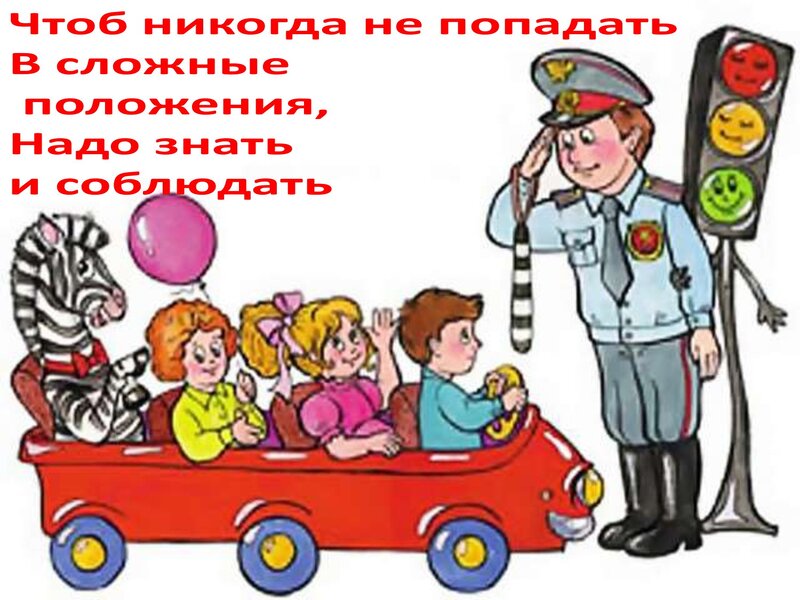 